September 8, 2023Receipt for Donated Auction ItemLowcountry GOLF&GALATax Record FormThank you for your support of the First Tee – Greater Charleston (an exempt organization as described in Section 501(c)3 of the Internal Revenue Code).  Please see below regarding any donated items during the 2023 Lowcountry GOLF&GALA.  All values are assigned by the donor.  Please keep this signed form as your donation record.NAME: 											ADDRESS:										CITY:						  STATE:		  ZIP:		THANK YOU!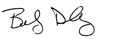 Bucky Dudley, PGAExecutive DirectorNo goods or services  have been provided in exchange for the gift.   This letter will serve as your receipt. Charleston Junior Golf Foundation D.B.A. First Tee - Greater Charleston 321 Wingo Way, Suite 201 Mt. Pleasant, SC 29464Tax ID:  20-2959266Donated ItemValue